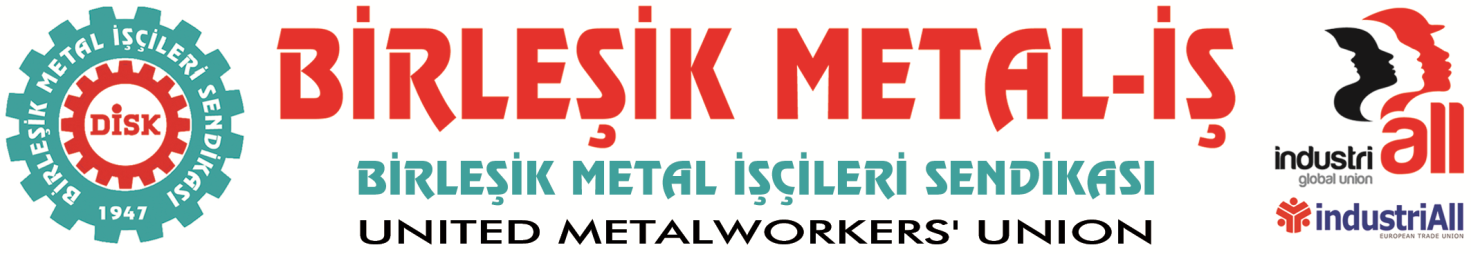 Kuralsız Güvencesiz Çalışmaya, 
Kadın Cinayetlerine Meydan Okuyoruz!Emeğimizin, bedenimizin hatta yaşam hakkımızın saldırı altında olduğu bir dönemde 8 Mart Dünya Emekçi Kadınlar Günü’nü karşılıyoruz. Bundan 156 yıl önce New York’ta bir tekstil fabrikasında yanarak hayatını kaybeden işçi kız kardeşlerimizin anısını o tarihten bu güne her türlü sömürü, baskı ve haksızlığa karşı direnen tüm kadınların mücadelesi ile birleştirerek geleceğe doğru yürüyoruz. Evlerde, sokaklarda, yaşamın her alanında şiddet, baskı ve taciz tehdidi ile yaşıyoruz. İşyerlerinde kuralsız, güvencesiz çalışma kuşatması ile karşı karşıyayız. Ama bizler kadın düşmanlığına, şiddete, ayrımcılığa, esnek ve güvencesiz çalışmaya meydan okuyoruz.	Şiddeti durduracağız! Özgecan'ımız ve niceleri… geçtiğimiz Ocak ve Şubat ayında en az 52 kadının erkek şiddeti sonucu yaşam hakkı ellerinden alındı. Tacizler, tecavüzler her gün bir yenisi eklenerek ve artarak devam ediyor. Suçlular cezalandırılmak yerine türlü bahaneler ile iyi hal indiriminden faydalandırılıyor, neredeyse ödüllendiriliyor. Devlet katillere tecavüzcülere ve tacizcilere arka çıkıyor.Bedenimiz, hayatımız üzerindeki söz hakkımız elimizden alınıyor. Kaç çocuk doğuracağımız, nasıl doğuracağımız, kaç yaşında evleneceğimiz, boşanıp boşanamayacağımız devlet politikası haline geldi. Şiddet uygulayan erkekleri koruyan, kadınların söz ve karar hakkını yok sayan, sözüm ona kadınların güvenliğini sağlamaktan bahseden iktidara meydan okuyoruz!İnsanca yaşam güvenceli iş istiyoruzBaşta kıdem tazminatımız olmak üzere biz emekçilerin her türlü kazanılmış hakkına göz dikiliyor. Esnek ve güvencesiz çalışma yerleşik hale getiriliyor. TBMM’ye sevk edilen “Ailenin ve Dinamik Nüfusun Korunması Yasası” cinsiyetçi iş bölümü yüzünden kadınların omzuna yüklenen ev işleri ve çocuk bakımı sorumluluğu bahane edilerek kadınların düşük ücretli, güvencesiz, vasıfsız, sendikasız işlere mahkum edilmesini amaçlıyor.Biz kadınlar kreş hakkımızın uygulanması, güvenceli işlerde, insana yaraşır koşullarda çalışabilmek, iş kazalarında ölmemek, çalışırken hastalanmamak, yoksulluk sınırının altında ücrete boyun eğmemek için patronlara ve patronların çıkarlarını gözeterek sendika ve grev hakkımızı gasp edenlere meydan okuyoruzDevletin güvenlikten anladığı tek şeyin sermayenin güvenliği olduğunu bir kez daha  grev hakkımızı yasaklayarak ispatladılar. Bu iktidarın güvenliğini sağlamayı bildiği tek şey sermayenin çıkarları, hanlar ve sarayların güvenliğidir. Aksi olsaydı en temel haklardan biri olan grev hakkı "milli güvenlik" bahane gösterilerek yasaklanabilir miydi?  Esaret altında yaşayan binlerce işçi için umut olacak olan bu grevimizin yasaklanması mücadeleyi eksiltmeyecek aksine yükseltecektir, grev hakkımız iade edilene kadar meydan okuyoruz!Barış kadınların elleriyle gelecekHemen yanı başımızda karanlık ve barbar bir düzene karşı tüm yakıcılığıyla bir savaş yaşanıyor. Kadınlar ki bu coğrafyada savaşlardan en çok etkilenenlerdir; kadınların ve çocukların yaşam alanları en öncelikli olarak tehdit ediliyor. Göç yollarında ilk önce kadınlar ve çocuklar mağdur oluyor. Zorunlu olarak evlerinden yurtlarından kaçan bu kadınları geldikleri Türkiye gibi ülkelerde yoksuluk ve açlık bekliyor. Öldürülmekten, tecavüze uğramaktan, bir eşya gibi alınıp satılmaktan kaçan kardeşlerimiz için, onların hayatlarını yaşam alanlarını tehdit eden barbar İŞİD'e ve ona arka çıkan karanlık ittifaka meydan okuyoruz. Bu zorunlu göçü fırsata çevirmekten çekinmeyen sermayedarların dayattığı en insanlık dışı çalışma biçimlerine, kölelik ücretlerine mecbur bırakılan bu kardeşlerimiz için meydan okuyoruz!Eşit, Özgür Bir Geleceği Biz KuracağızSermayenin, iktidarın, geleceği karartmak isteyen uluslararası ittifakın hedefinde biz kadınlar var. Eşitliğimizi, emeğimizi, bedenimizi diline dolayanlara yanıtımızı işyerlerinde, direniş çadırlarında, grev halaylarında ilmek ilmek ördüğümüz direnişle biz vereceğiz. Eşitlik, özgürlük, barış bu topraklara biz kadınların elleri ile gelecek.Tüm kadın çalışma arkadaşlarımıza davetimizdir: Bizler Birleşik Metal-İş Sendikasında örgütlendik, çünkü insan onuruna yaraşır,  güvenceli düzenli işler istedik.  8 Mart Dünya Emekçi Kadınlar Günü sebebiyle bir kez daha mücadeleyi güçlendirmemiz, bu mücadeleye omuz vermemiz gerektiğinin altını çiziyoruz.Son olarak, önlenebilir "iş kazaları"nda sermayenin işlediği cinayetler ile erkek şiddetinde hayatını kaybeden kız kardeşlerimizi saygıyla anıyoruz.  Anıları; insanca, eşit ve adaletli bir yaşam mücadelemizde var olsun...Yaşasın DİSK!
Yaşasın Birleşik Metal İşçileri Sendikası !Yaşasın 8 Mart Dünya Emekçi Kadınlar Günü !
Yaşasın Kadın Dayanışması!BİRLEŞİK METAL-İŞ SENDİKASIMerkezi Kadın işçiler Bürosu